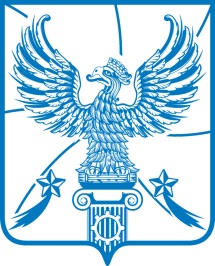 АДМИНИСТРАЦИЯМУНИЦИПАЛЬНОГО ОБРАЗОВАНИЯГОРОДСКОЙ ОКРУГ ЛЮБЕРЦЫ
МОСКОВСКОЙ ОБЛАСТИПОСТАНОВЛЕНИЕ06.08.2018                                                                                                                   № 3009-ПАг. ЛюберцыОб исключении объектов недвижимого имущества из реестра объектов, имеющих признаки бесхозяйного имуществаВ соответствии с Федеральным законом от 06.10.2003 № 131-ФЗ                       «Об общих принципах организации местного самоуправления в Российской Федерации», Уставом муниципального образования городской округ Люберцы Московской области,  Положением о порядке оформления бесхозяйного имущества в муниципальную собственность городского округа Люберцы Московской  области, утвержденным решением Совета депутатов городского округа  Люберцы Московской области от 30.08.2017 № 110/10, Распоряжением администрации муниципального образования городской округ Люберцы Московской области от 21.06.2017 № 02-РА «О наделении полномочиями заместителя Главы администрации Сырова Андрея Николаевича», в связи с оформлением права муниципальной собственности, постановляю:    1. Комитету по управлению имуществом администрации городского округа Люберцы Московской области (Шилина Л. М.) исключить из реестра объектов, имеющих признаки бесхозяйного имущества, недвижимое имущество, указанное в Приложении к настоящему Постановлению.	2. Опубликовать настоящее Постановление в средствах массовой информации и разместить на официальном сайте администрации городского округа Люберцы в сети «Интернет».	3. Контроль за исполнением настоящего Постановления оставляю за собой. Заместитель Главы администрации                                                         А.Н. СыровПриложение к  Постановлению администрации городского округа Люберцы Московской областиот  06.08.2018  № 3009-ПАПереченьобъектов недвижимого имущества подлежащих исключению из реестра объектов имеющих признаки бесхозяйного имуществаПриложение к  Постановлению администрации городского округа Люберцы Московской областиот  06.08.2018  № 3009-ПАПереченьобъектов недвижимого имущества подлежащих исключению из реестра объектов имеющих признаки бесхозяйного имуществаПриложение к  Постановлению администрации городского округа Люберцы Московской областиот  06.08.2018  № 3009-ПАПереченьобъектов недвижимого имущества подлежащих исключению из реестра объектов имеющих признаки бесхозяйного имущества№п.пРеестровый номерНаименование объектаНаименование объектаНаименование объектаМестонахождение объектаОснование к исключению из реестра1Н238.00262канализационная сетьканализационная сетьканализационная сетьМосковская область, Люберцы, ул. Л. Толстого д. №11 корп. 2, К№ 50:22:0010104:6249Выписка из ЕГРН от 08.06.2018,  запись регистрации № 50:22:0010104:6249-50/022/2018-2 от 08.06.2018, Муниципальная собственность городского округа  Люберцы Московской области2Н238.00278Автомобильная дорога Автомобильная дорога Автомобильная дорога Московская область, г. Люберцы, ул. Огуречная,                      К№ 50:22:0010301:1734Выписка из ЕГРН от 13.06.2018,  запись регистрации № 50:22:0010301:1734-50/001/2018-3 от 08.06.2018, Муниципальная собственность городского округа  Люберцы Московской области3Н238.00290КанализацияКанализацияКанализация Московская область, г. Люберцы, Октябрьский проспект, д.338, ГБУЗ «Люберецкая районная больница №2», Стационарное,  инфекционное отделение,                                    К№ 50:22:0010305:1058                Выписка из ЕГРН от 13.06.2018,  запись регистрации № 50:22:0010305:1058-50/001/2018-3 от 08.06.2018, Муниципальная собственность городского округа  Люберцы Московской области4Н238.00291ВодопроводВодопроводВодопровод Московская область, г. Люберцы, Октябрьский проспект, д.338, ГБУЗ «Люберецкая районная больница №2», Стационарное отделение, Бюро судебно-медицинской экспертизы, К№ 50:22:0010305:1059                                              Выписка из ЕГРН от 13.06.2018,  запись регистрации № 50:22:0010305:1059-50/022/2018-3 от 08.06.2018, Муниципальная собственность городского округа  Люберцы Московской области5Н238.00292КанализацияКанализацияКанализация Московская область, г. Люберцы, Октябрьский проспект, д.338, ГБУЗ «Люберецкая районная больница №2», Стационарное отделение, Бюро судебно-медицинской экспертизы,  К№ 50:22:0010305:1057Выписка из ЕГРН от 13.06.2018,  запись регистрации № 50:22:0010305:1057-50/001/2018-3 от 08.06.2018, Муниципальная собственность городского округа  Люберцы Московской области6Н238.00310тепловые сети отопления у ЗАО "Торгмаш"тепловые сети отопления у ЗАО "Торгмаш"тепловые сети отопления у ЗАО "Торгмаш"Московская область, г. Люберцы, Октябрьский проспект, от  жилых домов № № 88, 86, 84   (магистраль) до  жилых домов №№ 88, 86, 84   (ввод в дома),                                            К№ 50: 22:0010205:2038                                                       Выписка из ЕГРН от 08.06.2018,  запись регистрации № 50:22:0010205:2038-50/022/2018-3 от 08.06.2018, Муниципальная собственность городского округа  Люберцы Московской области7Н238.00321Пешеходная дорожка Пешеходная дорожка Пешеходная дорожка Московская область, г. Люберцы, от д.261 по Октябрьскому проспекту до полосы отвода железной дороги, К№ 50:22:0010301:1736Выписка из ЕГРН от 08.06.2018,  запись регистрации № 50:22:0010301:1736-50/022/2018-3 от 08.06.2018, Муниципальная собственность городского округа  Люберцы Московской области8Н238.00324Хозфекальная канализация Хозфекальная канализация Хозфекальная канализация Московская область,  г.Люберцы, пос. ВУГИ, д.9а, школа №8, К№ 50:22:0010303:2703Выписка из ЕГРН от 08.06.2018,  запись регистрации № 50:22:0010303:2703-50/022/2018-3 от 08.06.2018, Муниципальная собственность городского округа  Люберцы Московской области9Н238.00327Сети холодного водоснабжения Сети холодного водоснабжения Сети холодного водоснабжения Московская область, г. Люберцы, ул.Побратимов, д.19, лицей №12, К№50:22:0010108:11380Выписка из ЕГРН от 08.06.2018,  запись регистрации № 50:22:0010108:11380-50/022/2018-3 от 08.06.2018, Муниципальная собственность городского округа  Люберцы Московской области10Н238.00333Сети холодного водоснабжения Сети холодного водоснабжения Сети холодного водоснабжения Московская область, г. Люберцы, Октябрьский проспект, д. 24 а, гимназия №43, К№ 50:22:0010204:7415Выписка из ЕГРН от 14.06.2018,  запись регистрации № 50:22:0010204:7415-50/001/2018-3 от 13.06.2018, Муниципальная собственность городского округа  Люберцы Московской области26711Н238.00338Хозфекальная канализация Хозфекальная канализация Хозфекальная канализация Московская область, г. Люберцы, ул. Космонавтов, д.9, детский сад №20, К№ 50:22:0010307:628Выписка из ЕГРН от 08.06.2018,  запись регистрации № 50:22:0010307:628-50/022/2018-3 от 08.06.2018, Муниципальная собственность городского округа  Люберцы Московской области11712Н238.00341Сети холодного водоснабжения Сети холодного водоснабжения Сети холодного водоснабжения Московская область, г. Люберцы, ул. Электрификации, д.17, детский сад №25, К№ 50:22:0010302:9975Выписка из ЕГРН от 14.06.2018,  запись регистрации № 50:22:0010302:9975-50/001/2018-3 от 13.06.2018, Муниципальная собственность городского округа  Люберцы Московской области1613Н238.00343Сети холодного водоснабжения Сети холодного водоснабжения Сети холодного водоснабжения Московская область, г. Люберцы, ул. Кирова, д. 35 ж, детский сад №26,   К№ 50:22:0010204:7417Выписка из ЕГРН от 14.06.2018,  запись регистрации № 50:22:0010204:7417-50/001/2018-3 от 13.06.2018, Муниципальная собственность городского округа  Люберцы Московской области48514Н238.00344Хозфекальная канализация Хозфекальная канализация Хозфекальная канализация Московская область, г. Люберцы, ул. Кирова, д. 35 ж, детский сад №26,  К№ 50:22:0010204:7416Выписка из ЕГРН от 08.06.2018,  запись регистрации № 50:22:0010204:7416-50/022/2018-3 от 08.06.2018, Муниципальная собственность городского округа  Люберцы Московской области173